General Course InformationMajor Topics/ Concepts/ Skills/ IssuesLinear, Quadratic and Rational FunctionsExponential and Logarithmic Properties, Functions and EquationsFunctions and Function NotationGraphs of Functions and RelationsSystems of Equations and InequalitiesDomains and Ranges of FunctionsOperations on FunctionsInverse FunctionsAbsolute Value and Radical FunctionsApplications (such as Curve Fitting, Modeling, Optimization, and Exponential Growth and Decay)Major Learning Outcomes with Evidence, Core Competencies and IndicatorsCollege Curriculum Committee WebsiteOffice of the Vice President for Academic Affairs & Chief Learning Officer
Valencia College
Orlando, Florida
Copyright © 2005 - 2013 Valencia College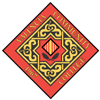 